מסנן מים ELKA CLS-10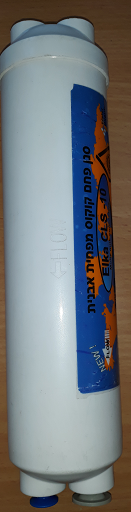 הוראות הרכבה ושימוש כללימיכל זה מגיע עם 4 פקקים ו4 תפסניות (קליפסים) בקטרים 6 או 8 .לפני השימוש וחיבור צינורות יש להסיר את הפקקים הנדרשים לשימוש קוטר 8 ואו קוטר 6 כניסה / יציאה. (ראה 1.1)אופן הסרת הפקקים הסר תפסניותלחץ קפיץ כלפי מטה עם כלי מברג או כף(ראה 2.1).משוך את הפקק כלפי מעלה החוצה. 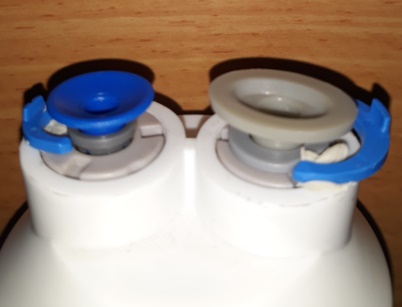 בשלב זה יש להסיר פקק כניסה ופקק יציאה לפי הקוטר הנדרש.חיבור צינור יציאהחבר צינור כניסת מים קוטר 6 או קוטר 8 לפי הצורך עם כיוון הזרימה המסומן על מיכל בחץ.ניקוי מסנןפתח מים למשך 3 דקות של זרימה רציפה לצורך ניקוי המסנן.סגור את המים לאחר 3 דקות.חיבור צינור יציאהחבר צינור יציאה קוטר 6 או 8 לפי הצורךהדק פרסות לקצוות. החלפת מסנןזכור להחליף מסנן כל חצי שנה.הערה – חובה להתקין מקטין לחץ ביציאה של ברז ההזנה על מנת להבטיח שימוש נכון למסנן.